Во исполнение приказа Министерства труда и социального развития Республики Саха (Якутия) от 01 марта 2022 года № 387-ОД «О внесении изменений в приказ Министерства труда и социального развития Республики Саха (Якутия) от 18 февраля 2021 года № 276-ОД «О размерах окладов (должностных окладов) по профессиональным квалификационным группам общеотраслевых должностей служащих и профессий рабочих»,                             п о с т а н о в л я ю:Внести следующие изменения в постановление главы от 30 декабря 2020 г. № 01-03-738/0 «Об утверждении Положения об оплате труда работников муниципальных учреждений МО «Ленский район» Республики Саха (Якутия)»:В пункте 2.2.  раздела 2 «Порядок и условия оплаты труда работников, занимающих общеотраслевые должности специалистов и служащих» приложения 1 таблицу изложить в следующей редакции: В пункте 3.2.  раздела 3 «Порядок и условия оплаты труда работников, выполняющих работы по общеотраслевым профессиям рабочих» приложения 1 таблицу изложить в следующей редакции:Увеличение окладов (должностных окладов) работников, осуществляющих профессиональную деятельность по общеотраслевым профессиям рабочих, отнесенных к профессиональной квалификационной группе «Общеотраслевые профессии рабочих первого уровня», произвести за счет пересмотра персональной доплаты и иных стимулирующих выплат в пределах предусмотренного фонда оплаты труда.Главному специалисту управления делами (Иванская Е.С.) опубликовать данное постановление в средствах массовой информации.Настоящее постановление вступает в силу со дня его официального опубликования и распространяется на правоотношения, возникшие с 01 января 2022 года.5. Контроль   исполнения данного постановления   возложить на заместителя главы по инвестиционной и экономической политике Черепанова А.В.Муниципальное образование«ЛЕНСКИЙ РАЙОН»Республики Саха (Якутия)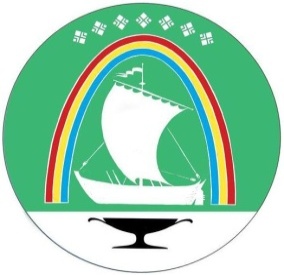 Саха Өрөспүүбүлүкэтин «ЛЕНСКЭЙ ОРОЙУОН» муниципальнайтэриллиитэПОСТАНОВЛЕНИЕ                  УУРААХг. Ленск                      Ленскэй кот «23» __марта___ 2022 года                             № _______01-03-159/2___от «23» __марта___ 2022 года                             № _______01-03-159/2___О внесении изменений в постановление главыот 30 декабря 2020 г. № 01-03-738/0Наименование профессиональной квалификационной группыРазмер оклада (должностного оклада), рублейОбщеотраслевые должности первого уровняОбщеотраслевые должности первого уровня1 квалификационный уровень5 4222 квалификационный уровень5 454Общеотраслевые должности второго уровняОбщеотраслевые должности второго уровня1 квалификационный уровень5 5452 квалификационный уровень5 6343 квалификационный уровень6 0894 квалификационный уровень6 3615 квалификационный уровень6 816Общеотраслевые должности третьего уровняОбщеотраслевые должности третьего уровня1 квалификационный уровень6 9072 квалификационный уровень7 1803 квалификационный уровень 7 7264 квалификационный уровень8 1805 квалификационный уровень9 089Общеотраслевые должности четвертого уровняОбщеотраслевые должности четвертого уровня1 квалификационный уровень9 2692 квалификационный уровень9 5433 квалификационный уровень                             9 724Наименование профессиональной квалификационной группыРазмер оклада (должностного оклада), рублейОбщеотраслевые профессии рабочих первого уровняОбщеотраслевые профессии рабочих первого уровня1 квалификационный уровень4 7562 квалификационный уровень5 007Общеотраслевые профессии рабочих второго уровняОбщеотраслевые профессии рабочих второго уровня1 квалификационный уровень5 4222 квалификационный уровень5 6213 квалификационный уровень5 8594 квалификационный уровень6 059ГлаваЖ.Ж.Абильманов